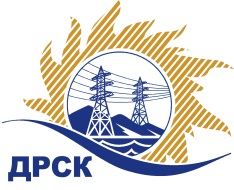 Акционерное Общество«Дальневосточная распределительная сетевая  компания»Протокол № 594/МР-ВПЗаседания закупочной комиссии по запросу котировок в электронной форме «Выкатной элемент с вакуумным выключателем», закупка 2020СПОСОБ И ПРЕДМЕТ ЗАКУПКИ: запрос котировок в электронной форме  «Выкатной элемент с вакуумным выключателем», закупка 2020КОЛИЧЕСТВО ПОДАННЫХ ЗАЯВОК НА УЧАСТИЕ В ЗАКУПКЕ: 4 (четыре) заявки.ВОПРОСЫ, ВЫНОСИМЫЕ НА РАССМОТРЕНИЕ ЗАКУПОЧНОЙ КОМИССИИ: Об утверждении цен поступивших заявок УчастниковОб отклонении заявки Участника ЗАО "Группа компаний "Электрощит"-ТМ Самара"Об отклонении заявки Участника ООО "Сибирские энергетические технологии"О признании заявок соответствующими условиям Документации о закупкеО ранжировке заявокО выборе победителя закупки.РЕШИЛИ:По вопросу №1:                                                                                                            1.Признать объем полученной информации достаточным для принятия решения.2.Принять к рассмотрению заявки следующих участников.По вопросу № :2Отклонить заявку Участника Закрытое акционерное общество "Группа компаний "Электрощит"-ТМ Самара" от дальнейшего рассмотрения на основании подпункта «б,г», 4.9.6 Документации о закупке, как несоответствующую следующим требованиям:По вопросу № 3:Отклонить заявку Участника ООО "Сибирские энергетические технологии" от дальнейшего рассмотрения на основании подпункта «б», 4.9.6 Документации о закупке, как несоответствующую следующим требованиям:По вопросу № 4:Признать заявки: АО "ДАЛЬНЕВОСТОЧНАЯ ЭЛЕКТРОТЕХНИЧЕСКАЯ КОМПАНИЯ", ООО "ЭЛЕКТРОТЕХНИЧЕСКАЯ КОМПАНИЯ ЭНЕРГОТРАНС"  соответствующими условиям Документации о закупке и принять их к дальнейшему рассмотрению.      По вопросу №5 :Утвердить ранжировку заявок:По вопросу № 6:Признать Победителем закупки Участника, занявшего 1 (первое) место в ранжировке по степени предпочтительности для Заказчика: ООО "ЭЛЕКТРОТЕХНИЧЕСКАЯ КОМПАНИЯ "ЭНЕРГОТРАНС" 
( ИНН/КПП 2723049788/773301001 ОГРН 1022701197650) с ценой заявки не более 2 408 000,00 руб. без учета НДС.Окончание срока поставки: 30.11.2019 г.Условия оплаты: Расчет за поставленное оборудование производится Покупателем в течение 30 (тридцати) календарных дней с  даты  подписания товарной накладной (ТОРГ-12) или Универсального передаточного документа (УПД)  на основании счета, выставленного Поставщиком. Гарантия на поставляемое оборудование 60 месяцев. Время начала исчисления гарантийного срока – с момента ввода оборудования в эксплуатацию, но не более 72 месяцев с момента поставки.Инициатору договора обеспечить подписание договора с Победителем не ранее чем через 10 (десять) календарных дней и не позднее 20 (двадцати) календарных дней после официального размещения итогового протокола по результатам закупки.Победителю закупки в срок не позднее 3 (трех) рабочих дней с даты официального размещения итогового протокола по результатам закупки обеспечить направление по адресу, указанному в Документации о закупке, информацию о цепочке собственников, включая бенефициаров (в том числе конечных), по форме и с приложением подтверждающих документов согласно Документации о закупке.Исп. Терёшкина Г.М.(4162)397-260Благовещенск ЕИС № 31908210235«20» сентября 2019 №п/пНаименование, адрес и ИНН Участника и/или его идентификационный номерДата и время регистрации заявкиОбщество с ограниченной ответственностью "Сибирские энергетические технологии" 
ИНН/КПП 3811094301/381101001 
ОГРН 105381114737826.08.2019 14:12АКЦИОНЕРНОЕ ОБЩЕСТВО "ДАЛЬНЕВОСТОЧНАЯ ЭЛЕКТРОТЕХНИЧЕСКАЯ КОМПАНИЯ" 
ИНН/КПП 2723051681/272301001 
ОГРН 102270119030227.08.2019 05:31Закрытое акционерное общество "Группа компаний "Электрощит"-ТМ Самара" 
ИНН/КПП 6313009980/631301001 
ОГРН 103630022778727.08.2019 08:21ОБЩЕСТВО С ОГРАНИЧЕННОЙ ОТВЕТСТВЕННОСТЬЮ "ЭЛЕКТРОТЕХНИЧЕСКАЯ КОМПАНИЯ "ЭНЕРГОТРАНС" 
ИНН/КПП 2723049788/773301001 
ОГРН 102270119765027.08.2019 08:41№ п/пДата и время внесения изменений в заявкуНаименование участника закупкиЦена заявки на участие в закупке, руб. без НДС126.08.2019 14:12Общество с ограниченной ответственностью "Сибирские энергетические технологии" 
ИНН/КПП 3811094301/381101001 
ОГРН 10538111473782 409 953,36227.08.2019 05:31АКЦИОНЕРНОЕ ОБЩЕСТВО "ДАЛЬНЕВОСТОЧНАЯ ЭЛЕКТРОТЕХНИЧЕСКАЯ КОМПАНИЯ" 
ИНН/КПП 2723051681/272301001 
ОГРН 10227011903022 416 000,00327.08.2019 08:21Закрытое акционерное общество "Группа компаний "Электрощит"-ТМ Самара" 
ИНН/КПП 6313009980/631301001 
ОГРН 10363002277872 658 333,33427.08.2019 08:41ОБЩЕСТВО С ОГРАНИЧЕННОЙ ОТВЕТСТВЕННОСТЬЮ "ЭЛЕКТРОТЕХНИЧЕСКАЯ КОМПАНИЯ "ЭНЕРГОТРАНС" 
ИНН/КПП 2723049788/773301001 
ОГРН 10227011976502 408 000,00Основания для отклоненияВ техническом предложении количество комплектов ЗИП не соответствует количеству требуемых выключателей, что не соответствует п.3.2. технического задания.По результатам дополнительной экспертизы замечание не снято. Участник не предоставил ответ на доп. запрос.2. В техническом предложении не прописано количество элементов, входящих в состав ЗИП, что не соответствует п.3.2. технического задания.По результатам дополнительной экспертизы замечание не снято. Участник не предоставил ответ на доп. запрос.3. В техническом предложении не указан производитель предлагаемого оборудования, что не соответствует п.3.4.3. технического задания.По результатам дополнительной экспертизы замечание не снято. Участник не предоставил ответ на доп. запрос.4. Участник не предоставил сборочные и компоновочные чертежи на предлагаемое оборудование, что не соответствует п.3.4.1. технического задания.По результатам дополнительной экспертизы замечание не снято. Участник не предоставил ответ на доп. запрос.5. Участник не предоставил руководство и инструкции по эксплуатации предлагаемого оборудования, что не соответствует п.3.4.2. технического задания.По результатам дополнительной экспертизы замечание не снято. Участник не предоставил ответ на доп. запрос.6. В предложении участника отсутствует протокол испытания № 09212-ИЛС/11-2017 от 21.11.2017 и сертификат системы качества, на основании которых выдана декларация соответствия, что не соответствует п.2. технического задания.По результатам дополнительной экспертизы замечание не снято. Участник не предоставил ответ на доп. запрос.7. Участник не предоставил техническую информация для оценки возможности использования предложенного эквивалентного оборудования, что не соответствует п.3.9. технического задания.По результатам дополнительной экспертизы замечание не снято. Участник не предоставил ответ на доп. запрос.В заявке участника не представлена информация по форме 3 п.7.5 документации о закупке «Коммерческое предложение».По результатам дополнительной экспертизы замечание не снято. Участник не предоставил ответ на доп. запрос.Основания для отклоненияВ заявке участника по форме 5 п. 7.5 документации о закупке «График поставки» указан срок поставки в течении 90 календарных дней с момента заключения договора и согласования опросных листов, при условии заключения договора до 31.08.2019,  что не соответствует п. 2.1 Приложения 1 «технические требования на проведения закупки», где срок поставки указан до 30.11.2019г. По результатам дополнительного запроса замечание не снято, так как участник приложил график поставки с окончанием срока поставки в течение 90 календарных дней с момента заключения договора и согласования опросных листов, что не соответствует п.4.1. технических требований на закупку, где срок поставки указан до 30.11.2019г.Место в ранжировкеНаименование участника закупкиДата и время регистрации заявкиЦена заявки на участие в закупке, руб. без учета НДСВозможность применения приоритета в соответствии с 925-ПП1 местоОБЩЕСТВО С ОГРАНИЧЕННОЙ ОТВЕТСТВЕННОСТЬЮ "ЭЛЕКТРОТЕХНИЧЕСКАЯ КОМПАНИЯ "ЭНЕРГОТРАНС" 
ИНН/КПП 2723049788/773301001 
ОГРН 102270119765027.08.2019 08:412 408 000,00нет2 местоАКЦИОНЕРНОЕ ОБЩЕСТВО "ДАЛЬНЕВОСТОЧНАЯ ЭЛЕКТРОТЕХНИЧЕСКАЯ КОМПАНИЯ" 
ИНН/КПП 2723051681/272301001 
ОГРН 102270119030227.08.2019 05:312 416 000,00нетСекретарь комиссии ______________________М.Г. Елисеева